ALCALDIA MUNICIPAL DE USULUTÁN Entrega de ayuda humanitaria a padres de alumnos del CDI gestionados por Mauricio Zelaya ante las Instituciones: Aldeas Infantiles S.O.S. ISNA y MINED. La ayuda beneficiará directamente a los niños y niñas que asisten a esta Institución.Fecha de ejecución: 16 de junio de 2020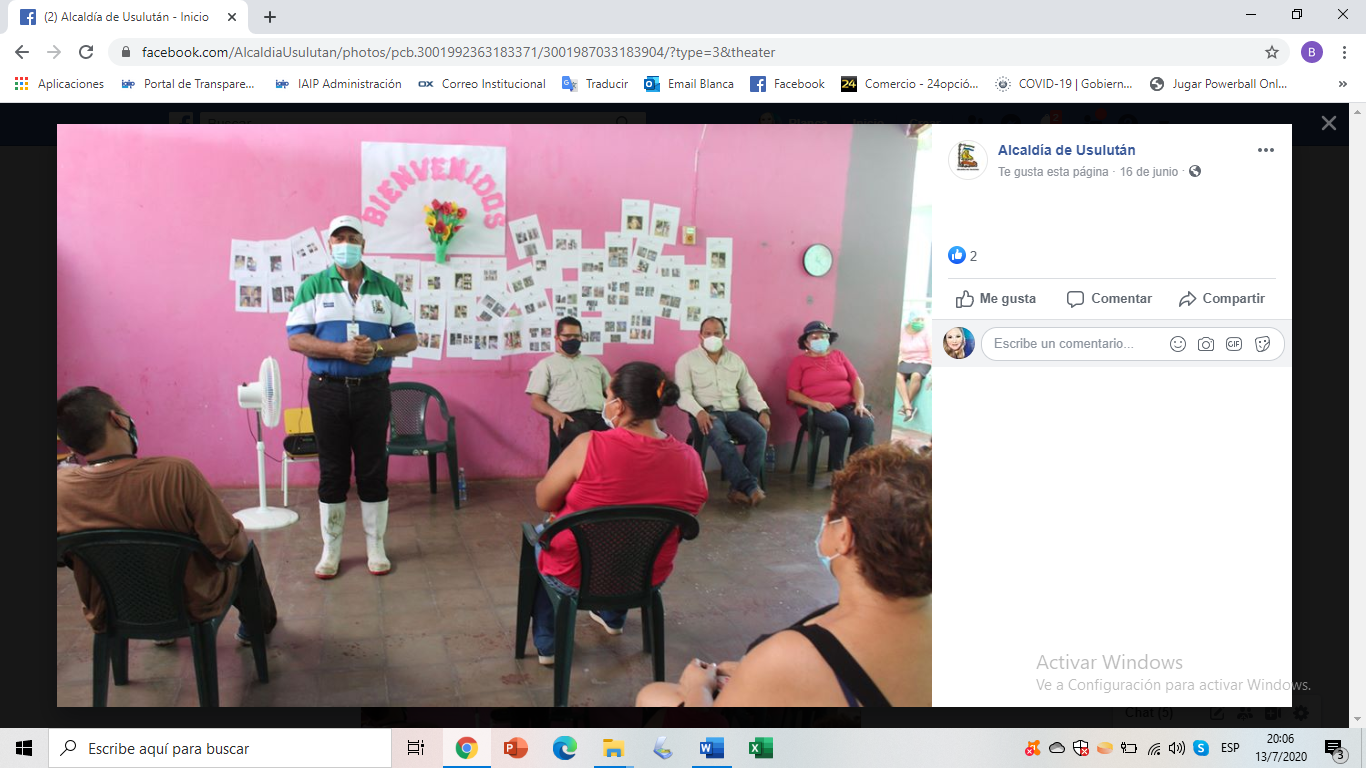 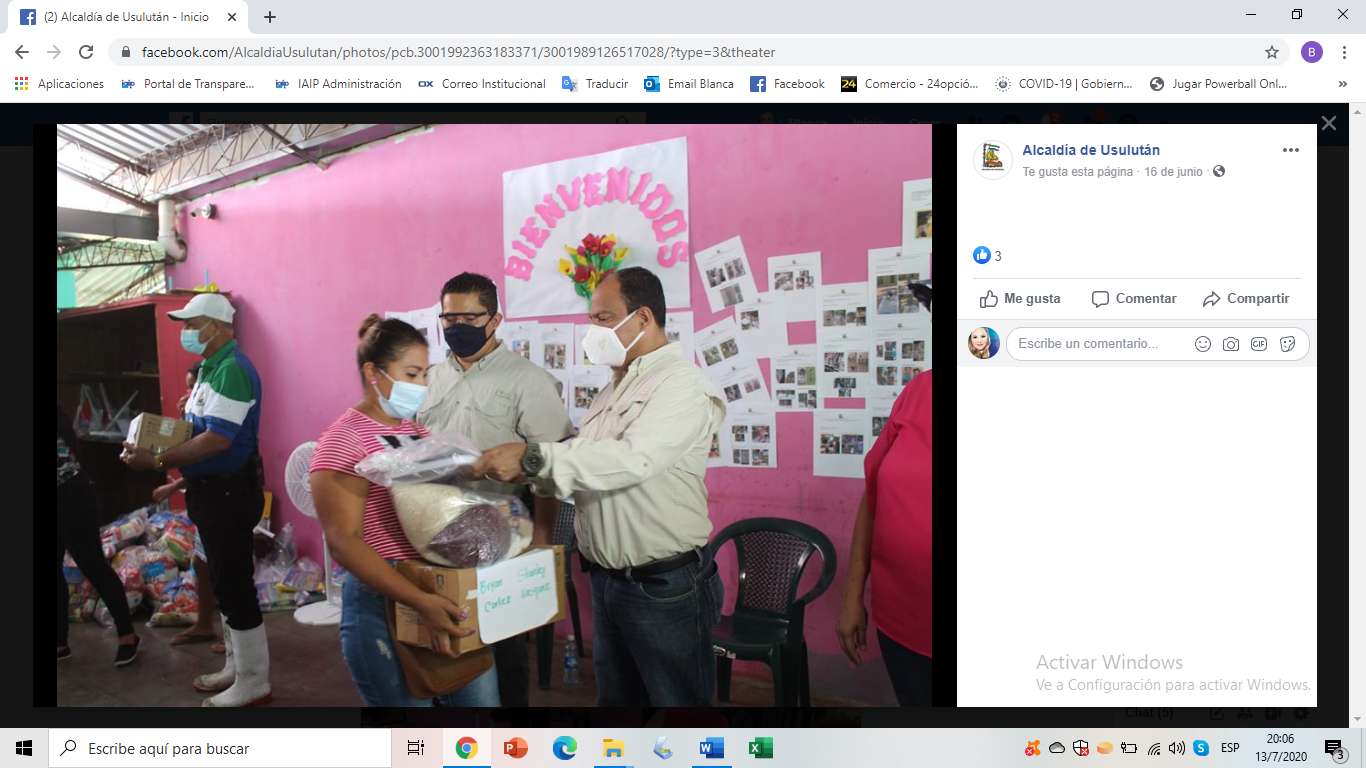 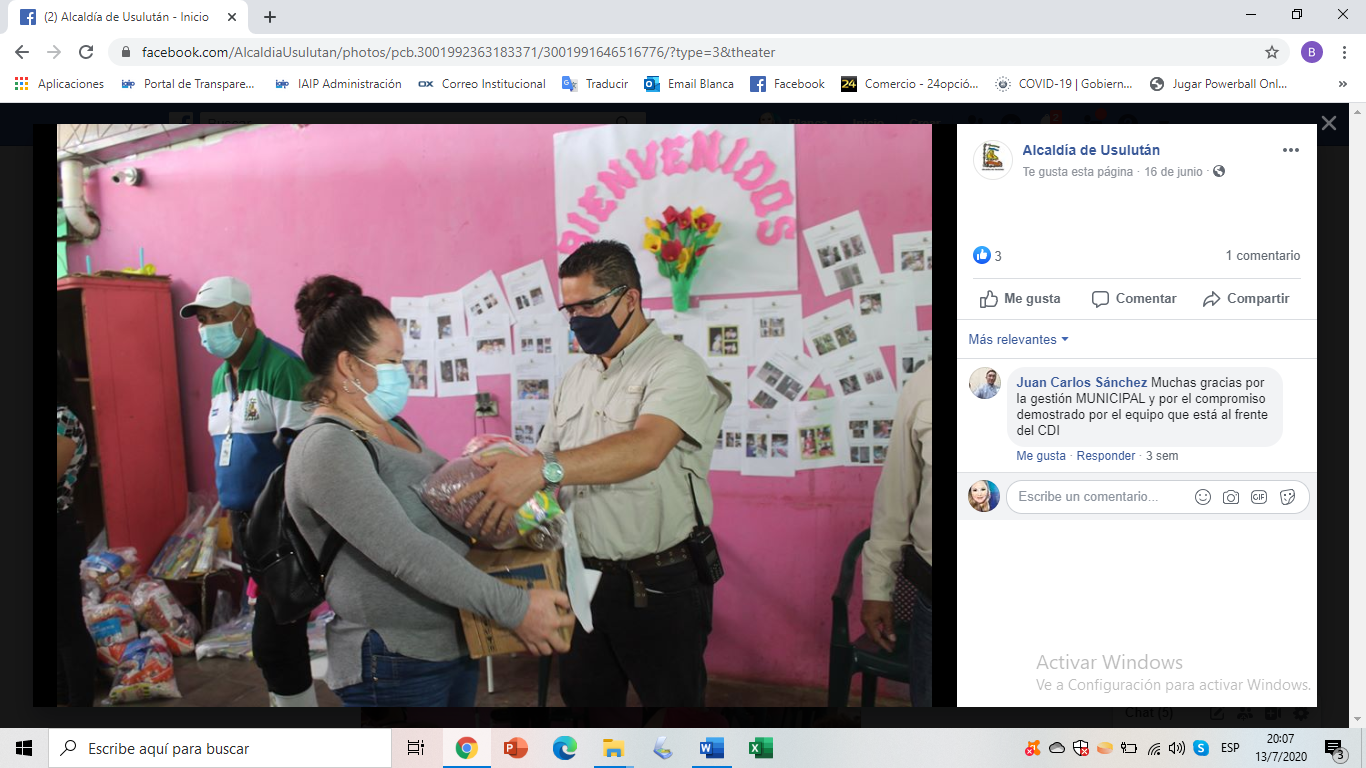 